             РЕСПУБЛИКА ТАТАРСТАН                                                       ТАТАРСТАН  РЕСПУБЛИКАСЫ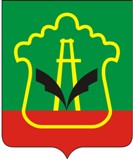           КОНТРОЛЬНО-СЧЕТНАЯ ПАЛАТА                                                                  ӘЛМӘТ                     АЛЬМЕТЬЕВСКОГО                                                                   МУНИЦИПАЛЬ РАЙОНЫ                      МУНИЦИПАЛЬНОГО РАЙОНА                                                 КОНТРОЛЬ-ХИСАП ПАЛАТАСЫ          ул.Ленина, д.39, г.Альметьевск, 423450                                              Ленин ур., 39 нчы йорт, Әлмәт шәһәре, 423450Тел: 8 (8553) 39-01-71, 39-01-72, e-mail: ksp.almet@yandex.ru сайт: almetyevsk.tatar.ru03 мая 2023 г._№ 02Информация по результатам деятельности Контрольно-счетной палаты Альметьевского муниципального района за 1 квартал 2023 года.За 1 квартал 2023 года Контрольно-счетной палатой Альметьевского муниципального района  проведено  5 контрольно-ревизионных мероприятия  в 5  учреждениях и организациях, из них, - плановых –     2 проверки с охватом 2 учреждений (МБОУ «СОШ № 24», МБОУ «СОШ № 11»);  - внеплановых (по требованию правоохранительных органов города  Альметьевска, предложению Главы АМР) – 3 проверки с охватом 3 учреждений и организаций (ГАУСО «Ветеран», ГАУСО «КЦСОН «Опека», ГКУ «Центр занятости населения). По результатам проведенных контрольных мероприятий выявлены 58 нарушений на общую сумму 37 415,9 тыс.руб., из них:- нарушения при формировании и исполнении бюджетов на сумму 11 660,3  тыс.руб.;- нарушения при распоряжении и использовании государственной (муниципальной) собственности на сумму 1 899,7 тыс.руб.;- нарушения ведения бухгалтерского учета, составления и представления бухгалтерской (финансовой) отчетности на сумму 23 850,6 тыс.руб.;- нарушения при осуществлении муниципальных закупок на сумму 5,3 тыс.руб.Кроме того, выявлено неэффективное использование бюджетных средств на сумму 5 403,2 тыс.руб.Принято мер и устранено финансовых нарушений  на общую сумму 21 230,9 тыс.руб., в том числе восстановлено в бюджеты 3,9 тыс.руб.За допущенные нарушения (значительное, грубое нарушение при ведении и составлении годовой бюджетной отчетности) по двум фактам 2 должностных лица привлечены к административной ответственности в виде штрафов в сумме 20,0 тыс.руб.В соответствии с Соглашением о порядке взаимодействия Альметьевской городской прокуратуры  с  Контрольно-счетной палатой   в Альметьевскую городскую прокуратуру  Контрольно-счетной палатой района было направлено четыре акта проверки по материалам  контрольно-ревизионных мероприятий. В ходе внешней проверки бюджетной отчетности девяти главных администраторов бюджетных средств (Совет АМР, Исполком АМР, Исполком г.Альметьевск, ФБП АМР, КЗИОиГД АМР, УО АМР, УК АМР, УФКСТ АМР, УДДМ АМР) за 2022 год, в УДДМ АМР, УФКСТ АМР, УО АМР установлены нарушения ведения бухгалтерского учета, составления и представления бухгалтерской (финансовой) отчетности на общую сумму 21 227,0 тыс.руб., выразившееся в неотражении в регистрах бухгалтерского учета стоимости имущества, переданного в безвозмездное пользование и аренду бюджетным учреждениям и коммерческим структурам, искажении показателя «Резерв предстоящих расходов» (резерв на отпуска). В ходе внешней проверки  нарушения бухгалтерского учета и отчетности устранены. В ходе проведения контрольных мероприятий  выявлены: 1) в МБОУ  «СОШ № 11 г.Альметьевска» за период 2020-2022 годы:- неэффективное использование средств местного бюджета в виде отвлечения денежных средств на просроченную дебиторскую задолженность по выплатам от начисленного фонда оплаты труда в страховые фонды, пени в сумме 112,79 тыс.руб. (в ходе проверки Учреждением направлено  письмо №119 от 14.03.2023г. в МРИ ФНС России №16 по РТ о принятии решения по возврату имеющейся переплаты);- нарушения трудового законодательства при привлечении работников к работе по совмещению профессий (должностей), расширению зон обслуживания, увеличению объема работы или исполнение обязанностей временно отсутствующего работника без освобождения от работы совместительству;- в нарушение п.5 ст.51 Федерального закона от 06.10.2003 г. № 131-ФЗ в Реестр муниципальной собственности Школы не включено имущество (Комплект интерактивной панели Geckotouch IP75GT + мобильная стойка для панели диагональ55"-75") балансовой стоимостью 194,6 тыс.руб. (В ходе проверки предоставлено дополнительное соглашение №106/23-1781 от 20.02.2023г. к договору о закреплении муниципального имущества на праве оперативного управления от 30.03.2021г. №006/21-049 на вышеуказанный объект);- нарушения установленных единых требований к бюджетному (бухгалтерскому) учету, в том числе бюджетной, бухгалтерской (финансовой) отчетности (искажение дебиторской задолженности, искажение резерва предстоящих расходов) на сумму 1 824,2 тыс.руб.По факту грубого искажения представления бюджетной отчетности за 2021 год бухгалтер МБУ «ЦБ УО АМР» привлечена к административной ответственности в виде штрафа в размере 15,0 тыс.руб.2) в МБОУ «СОШ № 24 г.Альметьевска» за период 2020-2022 годы:- неэффективное использование средств местного бюджета в виде отвлечения денежных средств на просроченную дебиторскую задолженность по выплатам от начисленного фонда оплаты труда в страховые фонды, пени в сумме 73,4 тыс.руб. (в ходе проверки Учреждением направлено  письмо № 1 от 27.02.2023г. в МРИ ФНС Росси №16 по РТ о принятии решения по возврату имеющейся переплаты);- нарушения трудового законодательства при привлечении работников к работе по совмещению профессий (должностей), расширению зон обслуживания, увеличению объема работы или исполнение обязанностей временно отсутствующего работника без освобождения от работы совместительству;- нарушение п.5 ст.51 Федерального закона от 06.10.2003 г. № 131-ФЗ в Реестр муниципальной собственности Школы не включено имущество (Интерактивная панель (12.2022г.), комплект устройств визуализации (12.2022г.)) балансовой стоимостью 1 085,9 тыс.руб. (В ходе проверки предоставлено дополнительное соглашение № 106/23-1723 от 03.02.2023г. к договору о закреплении муниципального имущества на праве оперативного управления от 20.02.2021г. № 006/21-011 на вышеуказанные объекты);- нарушения установленных единых требований к бюджетному (бухгалтерскому) учету, в том числе бюджетной, бухгалтерской (финансовой) отчетности (искажение дебиторской задолженности, искажение резерва предстоящих расходов) на сумму 1 698,9 тыс.руб.;- специалист по закупкам не повышала квалификацию более 8 лет (в 2023 году Учреждением включен в план повышения квалификации сотрудников). По факту значительного искажения представления бюджетной отчетности за 2021 год бухгалтер МБУ «ЦБ УО АМР» привлечена к административной ответственности в виде штрафа в размере 5,0 тыс.руб.По итогам контрольных мероприятий в адрес руководителей проверенных организаций направлены  2 представления. О принятых мерах по устранению выявленных нарушений предоставили информацию и подтверждающие документы 2 муниципальных учреждения. Отчеты по результатам контрольных мероприятий с приложением материалов проверок направлены Главе АМР, руководителю Исполнительного комитета. В 1 квартале текущего года проведено три совместных контрольных мероприятия с Альметьевской городской прокуратурой, в том числе: - исполнение бюджетного законодательства при оплате труда и использования бюджетных средств при начислении заработной платы в ГАУСО «ЦРИ «Ветеран», ГАУСО «КЦСОН «Опека», ГКУ «ЦЗН г.Альметьевска» за период 2021-2022 годы. Выявлены факты неправомерного начисления заработной платы работникам учреждений, факты нарушения законодательства о закупках (заказчик ГКУ «ЦЗН» не применил меры ответственности по отношению к поставщику за несвоевременную поставку товара по контракту).В рамках экспертно-аналитической деятельности проведено 31 мероприятие, подготовлены 31 заключения, в том числе:- по итогам внешней проверки бюджетной отчетности главных администраторов бюджетных средств - 9 ед.;- на проекты решений Совета АМР, городского и сельских Советов АМР «О внесении изменений в бюджеты на 2022 год - 4     ед.; - на проекты решений Совета АМР и городского Совета АМР в части, касающейся расходных обязательств Района и города –   3 ед.;- на проекты муниципальных программ и внесение изменений в муниципальные программы –  8 ед.;- на проекты постановлений Исполкома АМР в части предоставления субсидий, материальной поддержки отдельных категорий граждан, и пр.–   7 ед.     По результатам контрольных и экспертно-аналитических мероприятий Контрольно-счетной палатой района на имя Главы района, главам поселений района, руководителю Исполкома  направлены  предложения (рекомендации), представительными и исполнительными органами  района приняты с учетом предложений и замечаний Контрольно-счетной палаты района.       Отчет о деятельности Контрольно-счетной палаты за 2022 год рассмотрен на сессии Совета района 29 марта 2023 года.       Материалы контрольных мероприятий Контрольно-счетной палаты АМР рассмотрены на заседании комиссии по координации работы по противодействию коррупции в Альметьевском муниципальном районе 31 марта 2023 года.          В соответствии с требованиями Федерального закона от 07.02.2011 № 6-ФЗ «Об общих принципах организации и деятельности контрольно-счетных органов субъектов Российской Федерации и муниципальных образований» и в целях профилактики и недопущения нарушений по использованию бюджетных средств и муниципального имущества на сайте Альметьевского муниципального района almetyevsk.tatar.ru в разделе Контрольно-счетной палаты регулярно размещается информация о результатах контрольных и экспертно-аналитических мероприятий.Председатель   Контрольно-счетной палаты:                                                     Г.Н.Насибуллина                 